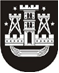 KLAIPĖDOS MIESTO SAVIVALDYBĖS TARYBASPRENDIMASDĖL Klasių skaičiaus ir mokinių skaičiaus vidurkio SAVIVALDYBĖS bendrojo ugdymo mokyklose 2015–2016 mokslo metams NUSTATYMO2015 m. balandžio 14 d. Nr. T2-55KlaipėdaVadovaudamasi Lietuvos Respublikos vietos savivaldos įstatymo 16 straipsnio 3 dalies 9 punktu ir Lietuvos Respublikos švietimo ir mokslo ministro . birželio 25 d. įsakymo Nr. ISAK-1019 „Dėl Priėmimo į valstybinę ir savivaldybės bendrojo ugdymo mokyklą, profesinio mokymo įstaigą bendrųjų kriterijų sąrašo patvirtinimo“ 3 punktu, Klaipėdos miesto savivaldybės taryba nusprendžia:1. Nustatyti klasių skaičių ir mokinių skaičiaus vidurkį pagal vykdomas programas savivaldybės bendrojo ugdymo mokyklose 2015–2016 mokslo metams (priedas). 2. Skelbti šį sprendimą Teisės aktų registre ir Klaipėdos miesto savivaldybės interneto svetainėje.Klasių skaičius ir mokinių skaičiaus vidurkis SAVIVALDYBĖS bendrojo ugdymo mokyklose 2015–2016 mokslo metams  1. Pradinėse mokyklose:Progimnazijose ir pagrindinėse mokyklose:Gimnazijose:I–IV gimnazinių klasių:* Klasės akademinių poreikių turintiems mokiniams iš visos Klaipėdos miesto savivaldybės teritorijos** Klasės akademinių poreikių turintiems mokiniams iš priskirtos aptarnavimo teritorijos1–8, I–IV gimnazinių klasių:suaugusiųjų klasių:* Neakivaizdinio mokymosi klasės4. Specialiosiose mokyklose:4.1. Klaipėdos Litorinos mokyklos:4.2. Klaipėdos „Medeinės“ mokyklos:_________________________________Savivaldybės merasVytautas GrubliauskasKlaipėdos miesto savivaldybėstarybos 2015 m. balandžio 14 d.sprendimo Nr. T2-55priedasEil. Nr.Mokyklos pavadinimasKlasių skaičius 2015–2016 m. m.Klasių skaičius 2015–2016 m. m.Klasių skaičius 2015–2016 m. m.Klasių skaičius 2015–2016 m. m.Klasių skaičius 2015–2016 m. m.Mokinių skaičiaus vidurkis 1–4 klasėseEil. Nr.Mokyklos pavadinimas1234Iš visoMokinių skaičiaus vidurkis 1–4 klasėse1.Klaipėdos „Nykštuko“ mokykla-darželis–––11222.Klaipėdos Marijos Montessori mokykla-darželis11114223.Klaipėdos „Pakalnutės“ mokykla-darželis–1113224.Klaipėdos „Saulutės“ mokykla-darželis11114225.Klaipėdos „Šaltinėlio“ mokykla-darželis––112226.Klaipėdos „Varpelio“ mokykla-darželis11114227.Klaipėdos „Gilijos“ pradinė mokykla67762622Iš viso:Iš viso:911121244–Eil. Nr.Mokyklos pavadinimasKlasių skaičius 2015–2016 m. m.Klasių skaičius 2015–2016 m. m.Klasių skaičius 2015–2016 m. m.Klasių skaičius 2015–2016 m. m.Klasių skaičius 2015–2016 m. m.Klasių skaičius 2015–2016 m. m.Klasių skaičius 2015–2016 m. m.Klasių skaičius 2015–2016 m. m.Klasių skaičius 2015–2016 m. m.Klasių skaičius 2015–2016 m. m.Klasių skaičius 2015–2016 m. m.Mokinių skaičiaus vidurkis klasėseMokinių skaičiaus vidurkis klasėseEil. Nr.Mokyklos pavadinimas12345678910Iš viso1–4 5–10 1.Klaipėdos Simono Dacho progimnazija5444555 6––3822252.Klaipėdos „Gabijos“ progimnazija32222222––1722253.Klaipėdos Gedminų progimnazija44445555––3622254.Klaipėdos Maksimo Gorkio pagrindinė mokykla54533332223222255.Klaipėdos Prano Mašioto progimnazija44343322––2522256.Klaipėdos Martyno Mažvydo progimnazija55444444––3422257.Klaipėdos „Pajūrio“ pagrindinė mokykla3232322221 2222258.Klaipėdos „Santarvės“ pagrindinė mokykla43243323322922259.Klaipėdos „Saulėtekio“ pagrindinė mokykla211111111111222510.Klaipėdos Sendvario progimnazija44322221––20222511.Klaipėdos Ievos Simonaitytės pagrindinės mokyklos jaunimo klasės lietuvių kalba–––––1234414121211.jaunimo klasės rusų kalba–––––1––1–2121211.Iš viso:Iš viso:Iš viso:Iš viso:Iš viso:Iš viso:Iš viso:Iš viso:Iš viso:Iš viso:Iš viso:16––12.Klaipėdos „Smeltės“ progimnazija43233323––23222513.Klaipėdos Liudviko Stulpino progimnazija44443333––28222514.Klaipėdos Tauralaukio progimnazija12111111––9151515.Klaipėdos „Verdenės“ progimnazija55544444––35222516.Klaipėdos „Versmės“ progimnazija45445555––37222517.Klaipėdos Vitės pagrindinė mokykla322121111115222518.Klaipėdos „Vyturio“ pagrindinė mokykla332332221–212225Iš viso:Iš viso:63575150525148501511448––Eil.Nr.Mokyklos pavadinimasKlasių skaičius 2015–2016 m. m.Klasių skaičius 2015–2016 m. m.Klasių skaičius 2015–2016 m. m.Klasių skaičius 2015–2016 m. m.Klasių skaičius 2015–2016 m. m.Mokinių skaičiaus vidurkisI–IV klasėseEil.Nr.Mokyklos pavadinimasIIIIIIIVIš visoMokinių skaičiaus vidurkisI–IV klasėse1.Klaipėdos „Aitvaro“ gimnazija325414252.Klaipėdos „Aukuro“ gimnazija555520253.Klaipėdos „Ąžuolyno“ gimnazijos bendrosios klasės–––66253.klasės akademinių poreikių turintiems mokiniams5*5*5*–15253.Iš viso:Iš viso:Iš viso:Iš viso:Iš viso:21–4.Klaipėdos Baltijos gimnazija534315255.Klaipėdos „Varpo“ gimnazija554418256.Klaipėdos „Vėtrungės“ gimnazija555621257.Klaipėdos Vytauto Didžiojo gimnazijos bendrosios klasės345618257.klasės akademinių poreikių turintiems mokiniams1*+1**2*2*–6257.Iš viso:Iš viso:Iš viso:Iš viso:24–8.Klaipėdos „Žaliakalnio“ gimnazija334414259.Klaipėdos „Žemynos“ gimnazija55552025Iš viso:Iš viso:41394443167–Eil. Nr.Mokyklos pavadinimasKlasių skaičius 2015–2016 m. m.Klasių skaičius 2015–2016 m. m.Klasių skaičius 2015–2016 m. m.Klasių skaičius 2015–2016 m. m.Klasių skaičius 2015–2016 m. m.Klasių skaičius 2015–2016 m. m.Klasių skaičius 2015–2016 m. m.Klasių skaičius 2015–2016 m. m.Klasių skaičius 2015–2016 m. m.Klasių skaičius 2015–2016 m. m.Klasių skaičius 2015–2016 m. m.Klasių skaičius 2015–2016 m. m.Klasių skaičius 2015–2016 m. m.Mokinių skaičiaus vidurkis klasėseMokinių skaičiaus vidurkis klasėseEil. Nr.Mokyklos pavadinimas12345678IIIIIIIVIš viso1–4 5–8 ir I-IV 1.Klaipėdos Vydūno gimnazija3222222222222522252.Klaipėdos Hermano Zudermano gimnazija322222222222252225Iš viso:Iš viso:64444444444450––Eil. Nr.Mokyklos pavadinimasKlasių skaičius 2015–2016 m. m.Klasių skaičius 2015–2016 m. m.Klasių skaičius 2015–2016 m. m.Klasių skaičius 2015–2016 m. m.Klasių skaičius 2015–2016 m. m.Klasių skaičius 2015–2016 m. m.Klasių skaičius 2015–2016 m. m.Mokinių skaičiaus vidurkis I–IV klasėseEil. Nr.Mokyklos pavadinimas78IIIIIIIVIš visoMokinių skaičiaus vidurkis I–IV klasėse1.Klaipėdos suaugusiųjų gimnazijos bendrosios klasės lietuvių kalba1*1*123411251.bendrosios klasės rusų kalba––11114251.klasės klausos sutrikimus turintiems asmenims––––11225Iš viso:Iš viso:Iš viso:Iš viso:Iš viso:Iš viso:Iš viso:Iš viso:17–Klasių skaičius 2015–2016 m. m.Klasių skaičius 2015–2016 m. m.Klasių skaičius 2015–2016 m. m.Klasių skaičius 2015–2016 m. m.Klasių skaičius 2015–2016 m. m.Klasių skaičius 2015–2016 m. m.Klasių skaičius 2015–2016 m. m.Klasių skaičius 2015–2016 m. m.Klasių skaičius 2015–2016 m. m.Klasių skaičius 2015–2016 m. m.Klasių skaičius 2015–2016 m. m.Klasių skaičius 2015–2016 m. m.Klasių skaičius 2015–2016 m. m.Mokinių skaičiaus vidurkis  1–10 klasėseParengiamoji123345678910Iš visoMokinių skaičiaus vidurkis  1–10 klasėseSpecialiojo ugdymo klasės11111111111–68Specialiosios (lavinamosios) klasės–21–11––––––44Klasių skaičius 2015–2016 m. m.Klasių skaičius 2015–2016 m. m.Klasių skaičius 2015–2016 m. m.Klasių skaičius 2015–2016 m. m.Klasių skaičius 2015–2016 m. m.Klasių skaičius 2015–2016 m. m.Klasių skaičius 2015–2016 m. m.Klasių skaičius 2015–2016 m. m.Klasių skaičius 2015–2016 m. m.Klasių skaičius 2015–2016 m. m.Klasių skaičius 2015–2016 m. m.Klasių skaičius 2015–2016 m. m.Klasių skaičius 2015–2016 m. m.Klasių skaičius 2015–2016 m. m.Mokinių skaičiaus vidurkis1–10 ir I–III klasėse12345678910IIIIIIIš viso Mokinių skaičiaus vidurkis1–10 ir I–III klasėseSpecialiojo ugdymo klasės1111121111–––118Specialiosios (lavinamosios) klasės2111111111–––114Socialinių įgūdžių ugdymo  klasės––––––––––12148Iš viso:322223222212126–